The Bishop Rawstorne Church of England Academy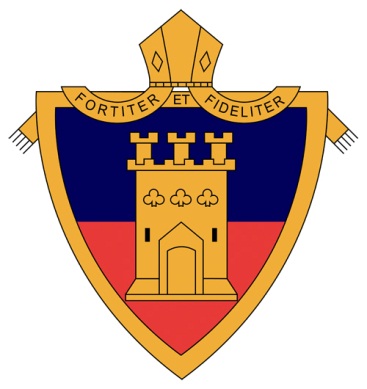 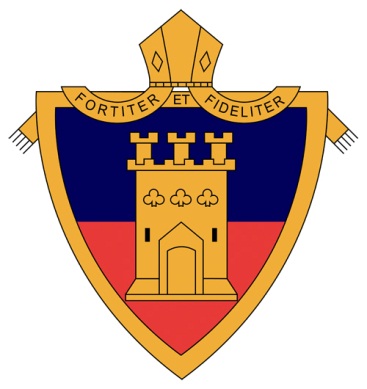 CrostonBishop Rawstorne is supported by local parishes and is a Church of England Christian school.  All parents/guardians are expected to support the Christian ethos, aims and disciplinary procedure.REQUEST FOR ADMISSION FOR AUGUST 2023 – JULY 2024Looking for a place in Year:         Year 7          Year 8            Year 9           Year 10           Year 11 (Please tick appropriate box)NAME OF CHILD (Please use CAPITAL LETTERSNAME OF CHILD (Please use CAPITAL LETTERSNAME OF CHILD (Please use CAPITAL LETTERSSURNAMEFORENAMEDATE OF BIRTHGENDERNAME OF PARENT/GUARDIANHOME ADDRESSPOST CODEEMAIL ADDRESSTELEPHONE NUMBER(s)I AM APPLYING FOR A PLACE BECAUSE OF: - (YOU MAY TICK MORE THAN ONE BOX)I AM APPLYING FOR A PLACE BECAUSE OF: - (YOU MAY TICK MORE THAN ONE BOX)I AM APPLYING FOR A PLACE BECAUSE OF: - (YOU MAY TICK MORE THAN ONE BOX)I AM APPLYING FOR A PLACE BECAUSE OF: - (YOU MAY TICK MORE THAN ONE BOX)I AM APPLYING FOR A PLACE BECAUSE OF: - (YOU MAY TICK MORE THAN ONE BOX)I AM APPLYING FOR A PLACE BECAUSE OF: - (YOU MAY TICK MORE THAN ONE BOX)I AM APPLYING FOR A PLACE BECAUSE OF: - (YOU MAY TICK MORE THAN ONE BOX)I AM APPLYING FOR A PLACE BECAUSE OF: - (YOU MAY TICK MORE THAN ONE BOX)Living in the local areaSibling in schoolParental Faith CommitmentSpecial Social/Medical NeedsIF YOU ARE APPLYING ON CHRISTIAN FAITH GROUNDS PLEASE COMPLETE THE FOLLOWING SECTION.  Please note, to qualify for Christian Faith Commitment your worship must be in a church who has membership of the Churches Together in England.  (Please do not complete Section 5 and 6 unless you are applying for a place under the faith-based criteria)IF YOU ARE APPLYING ON CHRISTIAN FAITH GROUNDS PLEASE COMPLETE THE FOLLOWING SECTION.  Please note, to qualify for Christian Faith Commitment your worship must be in a church who has membership of the Churches Together in England.  (Please do not complete Section 5 and 6 unless you are applying for a place under the faith-based criteria)IF YOU ARE APPLYING ON CHRISTIAN FAITH GROUNDS PLEASE COMPLETE THE FOLLOWING SECTION.  Please note, to qualify for Christian Faith Commitment your worship must be in a church who has membership of the Churches Together in England.  (Please do not complete Section 5 and 6 unless you are applying for a place under the faith-based criteria)IF YOU ARE APPLYING ON CHRISTIAN FAITH GROUNDS PLEASE COMPLETE THE FOLLOWING SECTION.  Please note, to qualify for Christian Faith Commitment your worship must be in a church who has membership of the Churches Together in England.  (Please do not complete Section 5 and 6 unless you are applying for a place under the faith-based criteria)Place of worship which one parent/guardian regularly attendsPlace of worship which one parent/guardian regularly attendsAddressName of Vicar/Priest/Minister/Faith LeaderAddress (If different from above)Please provide a letter from your faith leader or a member of the clergy which confirms your commitment explaining how long and how frequent you have been a worshipper at this place.Please provide a letter from your faith leader or a member of the clergy which confirms your commitment explaining how long and how frequent you have been a worshipper at this place.Please provide a letter from your faith leader or a member of the clergy which confirms your commitment explaining how long and how frequent you have been a worshipper at this place.Please provide a letter from your faith leader or a member of the clergy which confirms your commitment explaining how long and how frequent you have been a worshipper at this place.Worship attendance: - How frequently do you attend worship? (Please tick one box)Worship attendance: - How frequently do you attend worship? (Please tick one box)Worship attendance: - How frequently do you attend worship? (Please tick one box)Worship attendance: - How frequently do you attend worship? (Please tick one box)Worship attendance: - How frequently do you attend worship? (Please tick one box)Worship attendance: - How frequently do you attend worship? (Please tick one box)At least FortnightlyAt least Fortnightly  orLess than fortnightlyFor how long has this been your practice? (Please tick one box)For how long has this been your practice? (Please tick one box)For how long has this been your practice? (Please tick one box)For how long has this been your practice? (Please tick one box)For how long has this been your practice? (Please tick one box)For how long has this been your practice? (Please tick one box)At least FortnightlyAt least Fortnightly  orLess than fortnightlySchool child attending at present: -School child attending at present: -School child attending at present: -NameAddressTelephone Contact NumberHas your child any brother, sisters, step, half, foster or adopted siblings attending Bishop Rawstorne at the time of application?Has your child any brother, sisters, step, half, foster or adopted siblings attending Bishop Rawstorne at the time of application?Has your child any brother, sisters, step, half, foster or adopted siblings attending Bishop Rawstorne at the time of application?Has your child any brother, sisters, step, half, foster or adopted siblings attending Bishop Rawstorne at the time of application?Yes□No□If yes, please provide the following: -If yes, please provide the following: -If yes, please provide the following: -If yes, please provide the following: -Name of studentCurrent Year GroupIf your child comes to Bishop Rawstorne will you support our Aims, Disciplinary Procedures and Christian ethos?If your child comes to Bishop Rawstorne will you support our Aims, Disciplinary Procedures and Christian ethos?If your child comes to Bishop Rawstorne will you support our Aims, Disciplinary Procedures and Christian ethos?If your child comes to Bishop Rawstorne will you support our Aims, Disciplinary Procedures and Christian ethos?Yes□No□Does your child have any Special Educational Needs?Does your child have any Special Educational Needs?Does your child have any Special Educational Needs?Does your child have any Special Educational Needs?Does your child have any Special Educational Needs?Yes□□No□If yes, please provide detailsIf yes, please provide detailsIf there are any other considerations you would like to bring to the notice of the Governors please complete a separate sheet and attach it to this form.  Have you attached a separate sheet?If there are any other considerations you would like to bring to the notice of the Governors please complete a separate sheet and attach it to this form.  Have you attached a separate sheet?If there are any other considerations you would like to bring to the notice of the Governors please complete a separate sheet and attach it to this form.  Have you attached a separate sheet?If there are any other considerations you would like to bring to the notice of the Governors please complete a separate sheet and attach it to this form.  Have you attached a separate sheet?Yes□No□I am pleased to support my son/daughter’s application to join Bishop Rawstorne Church of England Academy, CrostonI am pleased to support my son/daughter’s application to join Bishop Rawstorne Church of England Academy, CrostonI am pleased to support my son/daughter’s application to join Bishop Rawstorne Church of England Academy, CrostonI am pleased to support my son/daughter’s application to join Bishop Rawstorne Church of England Academy, CrostonI am pleased to support my son/daughter’s application to join Bishop Rawstorne Church of England Academy, CrostonSignature of Parent/GuardianDatePlease return the completed form(s) to: -Governors Admission CommitteeBishop Rawstorne Church of England AcademyHighfield RoadCrostonLeylandPR26 9HH